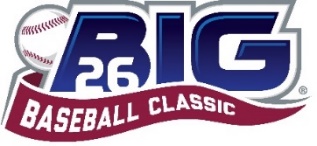 BIG 26 YOUTH LEAGUE FUNDRAISING PROGRAMThe Big 26 Baseball Classic® Youth League Fundraising Program offers youth baseball leagues, associations, etc. in Dauphin, Cumberland, York, Franklin, Perry, Adams, Lebanon, Lancaster, Berks, Northumberland, and Schuylkill counties an opportunity to raise funds for their organization. Invite contacts in your networks to join us at FNB Field and enjoy high school all-star baseball featuring talented teams from Pennsylvania and Maryland - and receive a portion of the fundraising tickets sales when your unique code is used. 
How it Works											  Enroll your Youth League: The Youth League President (or authorized board representative) will sign up at www.big26.com/fundraising. Receive the Incentive Code: Participating youth leagues will receive a unique code to distribute to league participants and contacts via email and/or social media, along with ready-to-post social media graphics and suggested e-newsletter content. Promote Your Fundraiser: Include the code/ready-made-social images and a link to the Big 26 Tickets page (www.big26.com/tickets) in emails to your league’s distribution list and promote the opportunity on your social channels. Online Sales: Participating youth organizations will receive a portion of the proceeds from every ticket sold when buyers enter their unique incentive code. Payments will be mailed approximately 15-20 days after conclusion of the 2022 Big 26 Baseball Classic®.Bonus Incentives: Participating leagues have an opportunity to win bonus funds. The 3 (three) top-selling organizations (*must reach 100 codes applied to qualify*) will receive an additional $150.00.  NOTES 
(1) Single Game Tickets are single use for admission to the game of your choice. A single game ticket can only be used for 1 game in the 3-game series. Fans who wish to attend more than one game would need to purchase additional tickets via the fundraising link. Commissions are earned per ticket. (2) The Youth League Incentive Program is ONLY available for ONLINE ticket purchases where the proper code is used. (*Exceptions may be made in the case of coordinated off-site events such as Big 26 tables at events that take place prior to the Big 26 Baseball Classic. In these cases, cash sales *may* be accepted.)(3) Tickets purchased via the Fundraising Program are non-refundable. The Youth League will receive its commission on any ticket purchased with the proper code. (4) Credit card processing fees will be waived on any fundraising ticket purchased before July 14.

Youth League Fundraising Contact | Allison Rohrbaugh | allison@hersheyharrisburg.org| Cell: 717.231.2980
Pre-Sale Price (Ends 11:59 pm 7.13)Regular Price(Starts 12:01 am 7.14.)Participating League Receives(Check distributed post-event)Single Game Ticket (Ages 5 and up)$8.00$10.00$3.00 (per ticket)